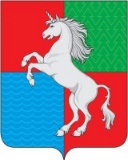 Протоколрассмотрения публичных слушаний по обсуждению проекта планировки и межевания территории для строительства газопровода высокого давления  1,2 МПа, расположенной в районе Досчатинского шоссе в городском округе город Выкса Нижегородской областиг. Выкса                                                                                               04.06.2018Место проведения: Нижегородская область, город Выкса, Красная площадь, здание 1, каб. 305 (здание администрации).Начало проведения: 16-00 часовОкончание проведения: 17-00 часовПрисутствовали:Д.В.Растунин - заместитель главы администрации, председательствующий на публичных слушаниях;Ю.Д.Чиркова - консультант отдела архитектуры и градостроительства, секретарь публичных слушаний.Растунин Д.В. доложил о материалах дела, предоставленных в администрацию городского округа город Выкса Нижегородской области по рассматриваемому вопросу, разъяснил о требованиях законодательства при обсуждении проекта планировки и межевания территории (проект планировки территории, включая проект межевания территории) в границах улиц Белякова, Осипенко, Пушкина, Симы Битковой в городском округе город Выкса Нижегородской области, а также о том, что публичные слушания проводятся на основании распоряжения главы местного самоуправления городского округа город Выкса от 25 апреля 2018 года № 20-р «О назначении публичных слушаний».Извещение о проведении публичных слушаний и распоряжение главы местного самоуправления городского округа город Выкса от 25 апреля 2018 года № 20-р «О назначении публичных слушаний» опубликованы в газете «Выксунский рабочий» от 04 мая 2018 года №17(18181), размещены на сайте администрации городского округа город Выкса с сети Интернет.Участники публичных слушаний имеют право представлять свои предложения и замечания, задавать вопросы, касающиеся обсуждения данного вопроса.Растунин Д.В. начал своё выступление с рассказа о проекте планировки и межевания территории (проект планировки территории, включая проект межевания территории) в границах улиц Белякова, Осипенко, Пушкина, Симы Битковой в городском округе город Выкса Нижегородской области. «Рассматриваемая документация по планировке территории разработана в целях обеспечения устойчивого развития территории, установления параметров планируемого развития элементов планировочной структуры, зон планируемого размещения объектов капитального строительства, границ земельных участков, предназначенных для строительства и размещения линейных объектов.Обсуждаемая документация по планировке территории разработана МБУ «Архитектурно-планировочное управление» г. Выкса.Архитектурный облик рассматриваемой территории представляет собой рядовую застройку, состоящую из двухэтажных многоквартирных домов щитовых конструкций с засыпкой утеплителя 1930-х годов постройки, пятиэтажных многоквартирных жилых домов 1980 годов постройки, одного четырехэтажного многоквартирного жилого дома современной постройки, индивидуальных жилых домов, нежилыми здания предназначенными для ведения торговой деятельности и индивидуальными гаражами.  На данной территории установлена территориальная зона Ж-2А - зона среднеэтажной многоквартирной жилой застройки/проектная.Со всех сторон проектируемая территория граничит с территорией общего пользования (дороги, улицы, тротуары). По территории проходят городские коммуникации. Архитектурно-планировочное и объемно-пространственное решение территории разработано в соответствии с решениями генерального плана города Выкса, утвержденного решением Совета депутатов городского округа город Выкса от 17.12.2013 №87 (с изменениями), Правил землепользования и застройки в городе Выкса, утвержденных решением Совета депутатов городского округа город Выкса от 17.12.2013 №88 (с изменениями), с требованиями СП 42.13330.2016 "Градостроительство. Планировка и застройка городских и сельских поселений", СП 30-102-99 "Планировка и застройка территорий малоэтажного жилищного строительства" и иных нормативов градостроительного проектирования, с учетом решений ранее утвержденной документации по планировке территории и сложившейся градостроительной ситуации.Все проектируемые здания на территории застройки размещены с соблюдением санитарных норм и норм противопожарной безопасности.Подъезд к проектируемым жилым домам решается с прилегающих к застройке улиц Осипенко, Симы Битковой.Проезды к проектируемым домам выполнены шириной пять метров, что позволяет обеспечивать противопожарные требования для проезда и установки пожарных автомашин. Пешеходные связи внутри квартала шириной 1,5 м организованы вдоль основных проездов застройки.Транспортная доступность индивидуальным транспортом обеспечивается со стороны улиц Осипенко, Симы Битковой.Согласно расчету на данную территорию требуется:296 машино-мест для постоянного хранения автомобилей, из них 73 машино-мест для временного хранения автомобилей.Проектом планировки предусмотрено:140 машино-мест для временного хранения автомобилей.156 машино-мест для постоянного хранения автомобилей. Допускается предусматривать двойное использование парковочных мест. В дневное время парковочные места для временного хранения транспорта жителей, в ночное время парковочные места как места постоянного хранения транспорта для жителей (при условии соблюдения санитарных разрывов).Согласно Федеральному закону от 24.11.1995 №181-ФЗ «О социальной защите инвалидов в Российской федерации», а так же в соответствии с Решением Совета Депутатов городского округа город Выкса Нижегородской области от 26 июля 2016 года №62 «О местных нормативах градостроительного проектирования городского округа город Выкса Нижегородской области» принимаем количество парковок для маломобильных групп населения:140х0,1=14, принимаем 15 машино-мест, расположены на открытых автостоянках на участке.Территория квартала делится на снос, новую застройку и сохраняемую (существующую) застройку. Сохранению подлежат три многоквартирных дома.Инженерная инфраструктура, эксплуатируемая существующими многоквартирными домами, зданиям и сооружениям - сохраняется, инфраструктура к новым многоквартирным домам - проектируется.Межеванию подлежит земельный участок, выделенный под жилую среднеэтажную застройку площадью 8,35 га. Вся проектируемая территория размежевывается на четырнадцать участков под строительство девяти многоквартирных  жилых домов.»Публичные слушания закончены и считаются состоявшимися. Отчет и решения, которые будут приниматься по результатам слушаний, будут опубликованы в установленном законом порядке.Председательствующий на слушаниях,заместитель главы администрации                                                   Д.В.РастунинСекретарь публичных слушаний                                                    Ю.Д.Чиркова